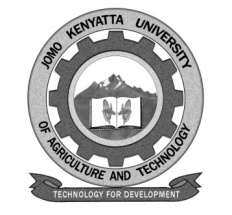 W1-2-60-1-6JOMO KENYATTA UNIVERSITY OF AGRICULTURE AND TECHNOLOGYUNIVERSITY EXAMINATIONS 2020/2021YEAR IV SPECIAL/SUPPLEMENTARY EXAMINATION FOR THE DEGREE OF BACHELOR OF SCIENCE IN NUTRACEUTICAL SCIENCE AND TECHNOLOGYAFS 2412: FRUITS, VEGETABLES AND CONFECTIONERY TECHNOLOGYDATE: AUGUST 2021	                                                                                              TIME: 2 HOURS   INSTRUCTIONS: 	ANSWER ALL QUESTIONS I N SECTION A (COMPULSORY) AND ANY OTHER TWO QUESTIONS IN SECTION BSECTION A1.	Describe the washing and cleaning operation as a component of  fruits and vegetables.									(6 marks)2.	Describe the steps involved in the manufacture of toffees.		(6 marks)3.	Explain the health-promoting properties of flavonoids.			(6 marks)4.	Explain the essential features of controlled atmosphere facilities for fruits.	(6 marks)5.	Explain the changes that occur in the cocoa bean during the roasting stage. (6 marks)SECTION B6.	Discuss the health-promoting properties of vitamin C.			(20 marks)7.	Discuss turgor in plant cells and how it influences the texture and appearance of fruits and vegetables.							(20 marks)8.	Discuss the various types of tea and how they are manufactured.	(20 marks)